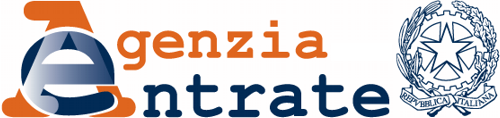 Direzione Centrale Amministrazione,Pianificazione e Logistica_____________Settore Approvvigionamenti e Logistica Ufficio Gestione Gare FACSIMILE DI DOMANDA DI PARTECIPAZIONE 	E DICHIARAZIONI AD INTEGRAZIONE Spett.leAgenzia delle EntrateDirezione Centrale Amministrazione,Pianificazione e LogisticaSettore Approvvigionamenti e Logistica Ufficio Gestione Gare Via Giorgione, 15900147 – ROMAOggetto: procedura negoziata senza previa pubblicazione del bando di gara finalizzata alla sottoscrizione di un contratto di appalto per la locazione temporanea di un locale arredato e attrezzato situato nel territorio comunale di Roma ove svolgere le operazione concorsuali per l’assunzione di 510 unità per la terza area funzionale, fascia retributiva F1, profilo professionale funzionario, per attività amministrativo-tributariaIl sottoscritto ____________, nato a ____________ il ____________, domiciliato per la carica presso la sede societaria ove appresso, nella sua qualità di __________________ e legale rappresentante della impresa _________________, con sede in ______________, Via ____________________, Matricola INPS ___________ (sede territoriale competente _____________), Codice INAIL __________,  contratto di lavoro applicato _____________, dipendenti nr.___________, CHIEDE di partecipare alla procedura in oggetto secondo la forma: (impresa singola, consorzio, RTI, aggregazione di imprese di rete, GEIE).DICHIARA ai sensi degli artt. 46 e 47 del d.p.r. 445/2000di non incorrere nelle cause di esclusione di cui all’art. 80, comma 5 lett. f-bis) e f-ter) del D.lgs. n. 50/2016 e di ogni altra situazione che determini l’esclusione dalle gare di appalto;i dati identificativi (nome, cognome, data e luogo di nascita, codice fiscale, comune di residenza etc.) dei soggetti di cui all’art. 80, comma 3, del D.lgs. n. 50/2016, ovvero indica la banca dati ufficiale o il pubblico registro da cui i medesimi possono essere ricavati in modo aggiornato alla data di presentazione dell’offerta;di considerare remunerativa l’offerta economica presentata giacché per la sua formulazione ha preso atto e tenuto conto:a) delle condizioni contrattuali e degli oneri compresi quelli eventuali relativi in materia di sicurezza, di assicurazione, di condizioni di lavoro e di previdenza e assistenza in vigore nel luogo dove devono essere svolti i servizi/fornitura;b) di tutte le circostanze generali, particolari e locali, nessuna esclusa ed eccettuata, che possono avere influito o influire sia sulla prestazione dei servizi/fornitura, sia sulla determinazione della propria offerta;di accettare, senza condizione o riserva alcuna, tutte le norme e disposizioni contenute nella documentazione gara; di accettare i patti integrativi di Agenzia delle Entrate che, all’uopo, si sottoscrivono e si restituiscono in allegato alla presente;di accettare, ai sensi dell’art. 100, comma 2 del Codice, i requisiti particolari per l’esecuzione del contratto nell’ipotesi in cui risulti aggiudicatario; di essere consapevole che, ai fini della partecipazione alla gara, le cause di decadenza, di sospensione o di divieto citate dall’art. articolo 80, comma 2, come previste dall'articolo 67 del decreto legislativo 6 settembre 2011, n. 159 o i tentativi di infiltrazione mafiosa di cui all'articolo 84, comma 4, del medesimo decreto, non devono sussistere a carico di nessuno dei soggetti indicati al comma 3 dell’art. 80, ivi compresi i cessati dalla carica nell’anno antecedente alla pubblicazione del bando di gara. (Qualora sussistenti, indicare di le cause ostative ed i soggetti che vi sono incorsi:_____________________________________________________________________________________________________________________________________________________________________________________________________________________________________________________________________________________);in particolare, qualora nelle cause di cui sopra (art. 80, comma 2) siano incorsi i soggetti cessati, che le misure adottate dall’impresa al fine di dimostrare la completa ed effettiva dissociazione dalla condotta penalmente sanzionata sono le seguenti:_________________________________________________________________________________________________________________________________________________________________________________________________________________________________________________________________________________________che non sussiste la causa interdittiva di cui all’art. 35 del d.l. n. 90/2014 (ovvero di non essere società o ente estero, per il quale, in virtù della legislazione dello Stato in cui ha sede, non è possibile l’identificazione dei soggetti che detengono quote di proprietà del capitale o comunque il controllo oppure che nei propri confronti sono stati osservati gli obblighi di adeguata verifica del titolare effettivo della società o dell’ente in  conformità alle disposizioni del d.lgs. 21 novembre 2007, n. 231); di autorizzare qualora un partecipante alla gara eserciti la facoltà di “accesso agli atti”, la stazione appaltante a rilasciare copia di tutta la documentazione presentata per la partecipazione alla gara oppuredi non autorizzare, qualora un partecipante alla gara eserciti la facoltà di “accesso agli atti”, la stazione appaltante a rilasciare copia dell’offerta tecnica e delle spiegazioni che saranno eventualmente richieste in sede di verifica delle offerte anomale, in quanto coperte da segreto tecnico/commerciale per le seguenti ragioni………………………………………………………………………………………………………………………………………………………………………..(Tale dichiarazione dovrà essere adeguatamente motivata e comprovata ai sensi dell’art. 53, comma 5, lett. a), del D.Lgs. n. 50/2016);di attestare di essere informato, ai sensi dell’art. 13 del D.Lgs. n. 196/2003 “Codice in materia di protezione dei dati personali” ed ai sensi dell’art. 13 del Regolamento UE n. 2016/679 relativo alla protezione delle persone fisiche con riguardo al trattamento dei dati personali, nonché alla libera circolazione di tali dati, di aver, altresì, letto l’informativa sul trattamento dei dati personali allegata alla documentazione di gara  di essere consapevole che i dati personali raccolti saranno trattati, anche con strumenti informatici, esclusivamente nell’ambito della presente gara e per le finalità ivi descritte, e di essere stato informato circa i diritti di cui all’articolo 7 del D.Lgs. 196/2003 e di cui agli artt. da 15 a 23 del Regolamento UE n. 2016/679. Si impegna, inoltre, ad adempiere agli obblighi di informativa e di consenso, ove necessario, nei confronti delle persone fisiche (Interessati) di cui sono forniti dati personali nell’ambito della procedura di affidamento, per consentire il trattamento dei loro Dati personali da parte di Agenzia per le finalità descritte nell’informativa; (nel solo caso di operatori economici non residenti e privi di stabile organizzazione in Italia)di impegnarsi ad uniformarsi, in caso di aggiudicazione, alla disciplina di cui agli articoli 17, comma 2, e 53, comma 3 del d.p.r. 633/1972 e a comunicare alla stazione appaltante la nomina del proprio rappresentante fiscale, nelle forme di legge;(Per gli operatori economici ammessi al concordato preventivo con continuità aziendale di cui all’art. 186 bis del R.D. 16 marzo 1942, n. 267)di indicare, ad integrazione di quanto indicato nella parte  III, sez. C, lett. d) del DGUE, i seguenti estremi del provvedimento di ammissione al concordato e del provvedimento di autorizzazione a partecipare alle gare ………… rilasciati dal Tribunale di  ……………… nonché dichiara di non partecipare alla gara quale mandataria di un raggruppamento temporaneo di imprese e che le altre imprese aderenti al raggruppamento non sono assoggettate ad una procedura concorsuale ai sensi dell’art. 186 bis, comma 6 del R.D. 16 marzo 1942, n. 267.DICHIARA INOLTREche, ai fini della verifica del rispetto della normativa della legge n. 68/99, l’Ufficio competente a cui rivolgersi è:Luogo e data							Timbro e  FirmaMARCA DA BOLLO DA € 16,00 Ufficio ProvincialeindirizzoCAPCittà PECTel.N O T EN O T E